  			  Comment enseigner la validation en ligne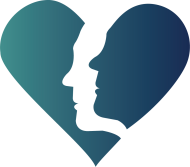 Programme pour les participantsRéunion d’introduction, apprentissage autonome +/- 1 heure 30 minutesRéunion d’introduction, apprentissage autonome +/- 1 heure 30 minutesSujets/thèmes/contenusActivité des participantsActivité des participantsVidéo 1: les principes du télé-enseignement (4:53)Vidéo 2: Types d’apprentissage en ligne (2:30)Vidéo 3: Les méthodes de formation en ligne (3:48)Vidéo 4: Techniques pédagogiques (2:11)Vidéo 5: Présence à l’écran (3:51)Vidéo 6: le rôle de l’enseignant (3:07)Regarder les vidéos et faire le travail demandé.La durée des vidéos est indiquée. Le travail personnel se trouve sur la page web de la formation après chaque vidéo - Ils n’excèdent jamais 10 minutes chacun.Regarder les vidéos et faire le travail demandé.La durée des vidéos est indiquée. Le travail personnel se trouve sur la page web de la formation après chaque vidéo - Ils n’excèdent jamais 10 minutes chacun.SESSION 1 : COMMENCER À TRAVAILLER SUR INTERNET 2 heuresSESSION 1 : COMMENCER À TRAVAILLER SUR INTERNET 2 heuresObjectifs pédagogiques :Être capable de démarrer une réunion ZoomSavoir naviguer d’une fenêtre à l’autre et d’une application à l’autre Comprendre les bonnes pratiques des réunions en ligneAvoir un compte Google Drive et pouvoir télécharger des documents à partir de celui-ci Sujets/thèmes/contenusLes bases de la réunion ZoomParamètres vidéo et audioMuet & fil de discussion/chatChangement d’écran/partage d’écranActivité des participantsMettre en pratique toutes les compétencesActivité des participantsMettre en pratique toutes les compétencesUtilisation de GoogleDriveMise en ligne et téléchargement de documentsTravailler sur google drive et sur votre ordinateurPartager des documentsSESSION 2 : Zoom, les fonctionnalités de GoogleDrive, les plateformes d’enseignement et leurs utilisations 2 heuresSESSION 2 : Zoom, les fonctionnalités de GoogleDrive, les plateformes d’enseignement et leurs utilisations 2 heuresPrérequis avant de commencer la session 2 :Se sentir à l’aise pour ouvrir une réunion ZoomNaviguer d’une fenêtre à l’autre et d’une application à l’autreComprendre les bonnes pratiques des réunions en ligneAvoir un compte GoogleDrive et pouvoir y télécharger des documentsNous vous encourageons à faire la session 1 si vous n’êtes pas à l’aise avec ces compétences ou à vous former en individuel. Il existe de nombreuses vidéos YouTube disponibles lorsque vous cherchez Comment utiliser Google Drive, mais en voici une qui semble facile à suivre.Prérequis avant de commencer la session 2 :Se sentir à l’aise pour ouvrir une réunion ZoomNaviguer d’une fenêtre à l’autre et d’une application à l’autreComprendre les bonnes pratiques des réunions en ligneAvoir un compte GoogleDrive et pouvoir y télécharger des documentsNous vous encourageons à faire la session 1 si vous n’êtes pas à l’aise avec ces compétences ou à vous former en individuel. Il existe de nombreuses vidéos YouTube disponibles lorsque vous cherchez Comment utiliser Google Drive, mais en voici une qui semble facile à suivre.Sujets/thèmes/contenusActivité des participantsActivité des participantsObjectifs pédagogiques :Être capable d’utiliser le chat Zoom, les sondages, la répartition en salles, de partager son écran et d’utiliser le tableau blancSavoir créer un formulaire Google et l’envoyer aux participantsSavoir utiliser une boite mail et l’utilité du travail personnelGénérer de l’engagementTypes d’évaluationsUtiliser des documents collaboratifs Google Utiliser les sondages, les enquêtesS’entraîner à rédiger des questions de sondage et de quizS’entraîner à utiliser un tableau blancTravailler dans les salles de réunion séparées et explorer les outils disponiblesUtiliser des documents collaboratifs Google Utiliser les sondages, les enquêtesS’entraîner à rédiger des questions de sondage et de quizS’entraîner à utiliser un tableau blancTravailler dans les salles de réunion séparées et explorer les outils disponiblesFormulaires GoogleS’entraîner à créer un formulaire GooglePartager son travail avec d’autres participantsS’entraîner à créer un formulaire GooglePartager son travail avec d’autres participantsLes fonctionnalités du chat Utilisation des e-mails en dehors de la formationDiscuter des avantages et inconvénients de l’utilisation du chat ainsi que des e-mailsDiscuter des avantages et inconvénients de l’utilisation du chat ainsi que des e-mailsTravail personnelDiscuter de la manière d’utiliser les travaux personnels et de collaborer ensemble. Établir une liste de travaux compatibles avec la formation à la Validation.Discuter de la manière d’utiliser les travaux personnels et de collaborer ensemble. Établir une liste de travaux compatibles avec la formation à la Validation.Session 3 : Construire un programme de formation en ligne         2 heuresSession 3 : Construire un programme de formation en ligne         2 heuresSujets/thèmes/contenusActivité des participantsActivité des participantsObjectifs pédagogiques :Travailler en groupe pour développer un guide d’enseignement sur un thème de Validation qui correspond aux principes pédagogiques adéquats.L’éthique :Droits de propriété intellectuelleConfidentialité et enregistrement des sessions ZoomConfidentialité concernant les sessions de validation enregistrées avec les patients.Discussion et réflexion sur le matériel donnéDiscussion et réflexion sur le matériel donnéRevoir les différences entre la présentation d’un thème de validation en ligne et en face à face.S’exercer en groupe sur les approches et les outils qui fonctionnent le mieux pour chaque thème.S’exercer en groupe sur les approches et les outils qui fonctionnent le mieux pour chaque thème.Introduction du format du guide pédagogiqueEn petits groupes, choisir un thème de validation et l’adapter en ligne en utilisant le format « Guide pédagogique ». Être créatif. Utiliser toutes les méthodes appropriées.En petits groupes, choisir un thème de validation et l’adapter en ligne en utilisant le format « Guide pédagogique ». Être créatif. Utiliser toutes les méthodes appropriées.Feed-back et évaluationChaque groupe présente ses travaux et reçoit un feed-back des autres Chaque groupe présente ses travaux et reçoit un feed-back des autres Travail intersessionTravail personnel : Créer le scénario pour un webinaire d’une heure et présenter une section de cinq minutes, en utilisant au moins un des outils appris aujourd’hui.Travail personnel : Créer le scénario pour un webinaire d’une heure et présenter une section de cinq minutes, en utilisant au moins un des outils appris aujourd’hui.Session 4 : Présentations et feed-back 3 heuresAprès 2 semaines pour préparer la présentationSession 4 : Présentations et feed-back 3 heuresAprès 2 semaines pour préparer la présentationSujets/thèmes/contenusActivité des participantsActivité des participantsObjectifs pédagogiques :Expérimenter le télé-enseignement Obtenir un feed-back en vue d’un développement ultérieurEn petits groupes - Il y aura un responsable pour chaque groupe- Une personne s’assure du respect du temps imparti- Il est possible de demander à chaque personne d’être responsable d’une ou deux sections de l’évaluation. - Ces rôles peuvent tourner.- Appelez l’enseignant si vous avez besoin d’aide ou si vous avez une questionEn petits groupes, répartir les rôles et si vous souhaitez organiser des rotations : gardien du temps, évaluation de chaque section de l’évaluation.En petits groupes, répartir les rôles et si vous souhaitez organiser des rotations : gardien du temps, évaluation de chaque section de l’évaluation.Clôture